MODULO DI ISCRIZIONE A.S. 2019/2020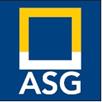 DATI ATLETA:Cognome…………………………………………………………………………………………Nome……………………………………………………………………Classe………………   Codice Fiscale..............................................................................................................................Iscritto al corso di………………………………………………………………………………..Nato/a il …………………………….. a ………………. …………………….Provincia .…….. Residente a ……………..……….….  Via …….………………………………….n°………..CAP……………………….Provincia ………………………………………………………..Telefono ..………………………………………..Cell………………………………………..Indirizzo e-mail:……………………………………………………………………………..Dati del genitore che detrae l’attività sportiva del minore (dai 5 anni compiuti ai 18 anni):COGNOME………………………………………NOME……………………………………CODICE FISCALE…………………………………………………………………………..Io sottoscritto……………………………………...................................................................Genitore di…………………………………………………………………………………..Chiedo di aderire per il minore, di cui sopra, all’Associazione Sportiva Dilettantistica Grossman in qualità di socio.Quota associativa €. 50,00  non rimborsabile e non detraibile ai fini fiscali.Milano, ___________________		In fede			 ______________________________Io sottoscritto/a autorizzo l’Associazione Sportiva Grossman al trattamento dei dati personali secondo quanto disposto dall’ART.13 D.LGS 30/06/03 N.196  e a utilizzare fotografie o altre immagini del proprio/a figlio/a per la pubblicazione sul sito WWW.ASGROSSMAN.ORG , sulla pagina facebook  WWW.FACEBOOK.COM/ASSGROSSMAN e su materiale pubblicitario dell’Associazione.Milano, __________________________           Acconsento                                                             Non acconsento		In fede________________________